Приложение Г.1. Графическое изображение схемы транспортирования отходов в 2023 году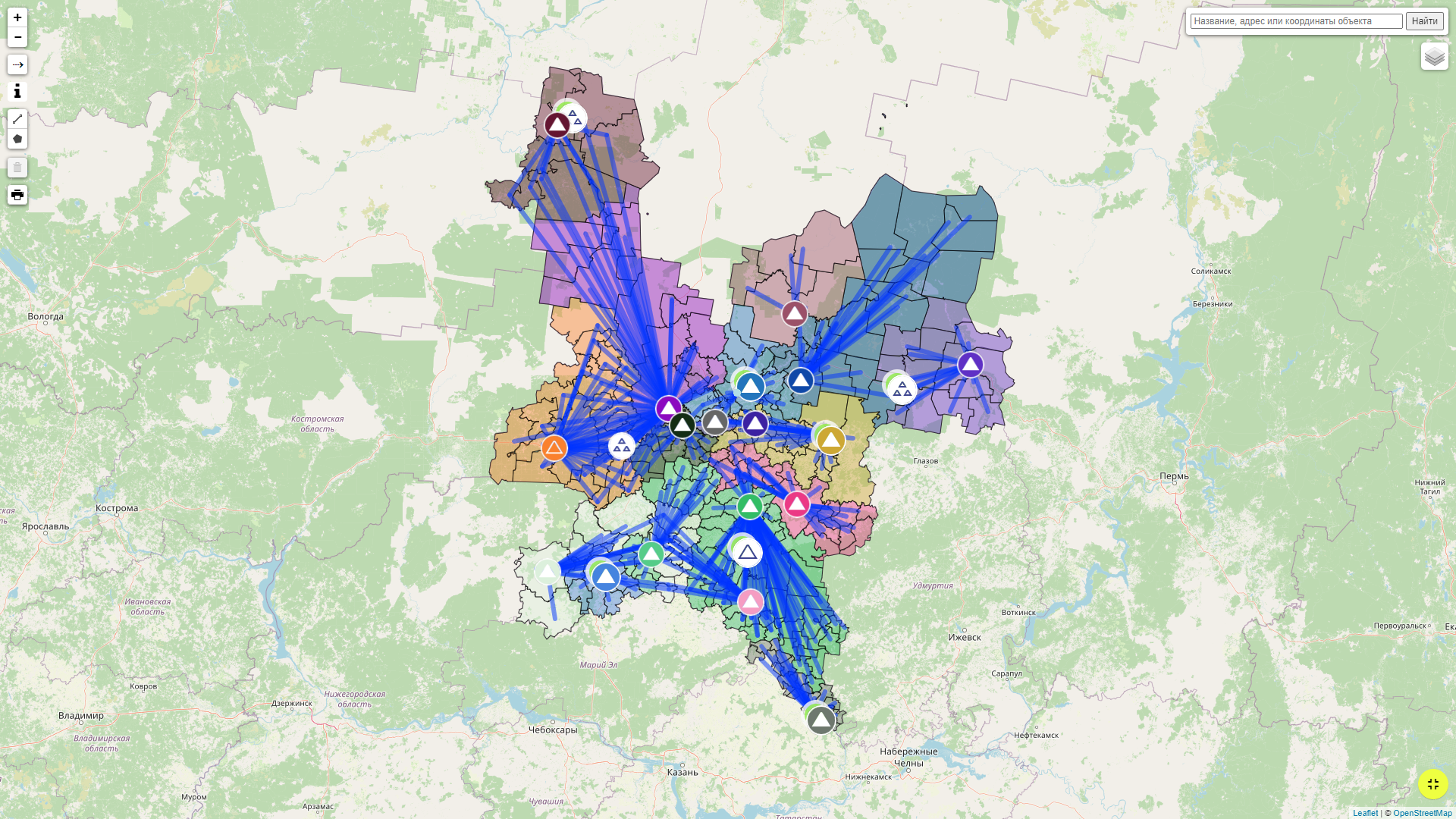 Условные обозначения: 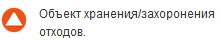  Направления транспортирования отходов 